Zadanie domowe 1Znajdujesz się w labiryncie w miejscu oznaczonym jako X. Znajdź miejsce najbardziej oddalone od X, tzn. takie, które wymaga wykonania największej liczby ruchów, aby do niego dotrzeć. Jaka jest ta liczba ruchów?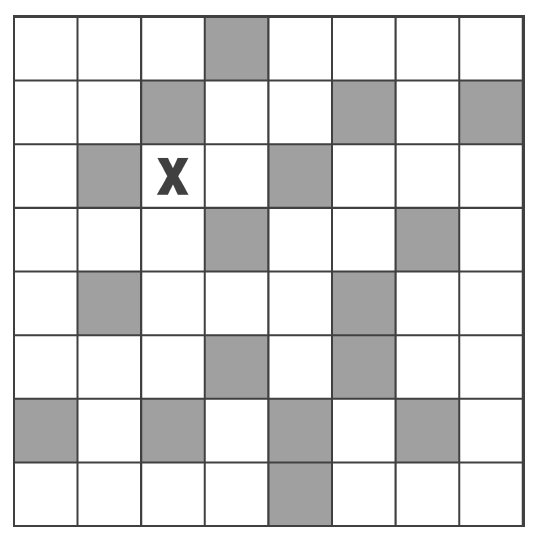 Uwaga: Zakładamy, że w jednym ruchu możesz przesunąć się o dowolną, możliwą 
w danym miejscu, liczbę pól w kierunku poziomym lub pionowym.Wskazówka: 
Zacznij od oznaczenia liczbą 1 miejsc, do których możesz dotrzeć w jednym ruchu. 
Następnie oznacz liczbą 2 te miejsca, do których dotrzesz w dwóch ruchach itd. Odpowiedź: 9